文部科学省が出している応援サイトです。下記のアドレスをctrlキーを押しながらクリックしてください。  https://www.mext.go.jp/a_menu/ikusei/gakusyushien/index_00001.htm・自由に学ぶ・子供の学び応援コンテンツリンク集・わくわくサイエンスリンク集・学校の教科等を学ぶ　他たくさんの学習ができますよ。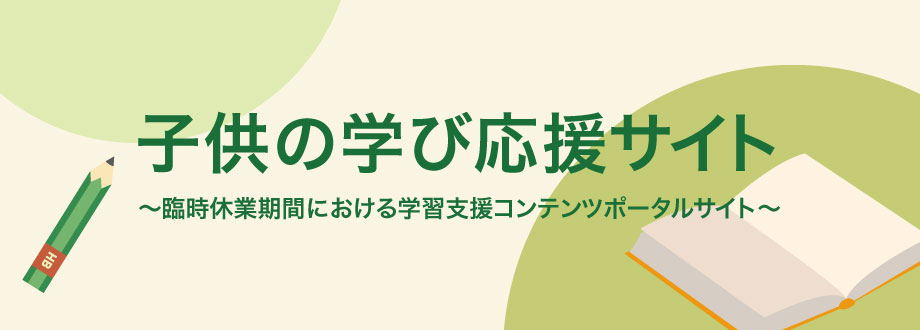 